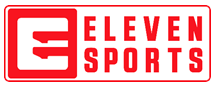 PARA DIVULGAÇÃO IMEDIATALisboa, 30 de Abril de 2020Contacto: João Pereira de FariaPR & Communicationsjoao.faria@elevensports.comT. 925 400 881#JOGAMOSEMCASA CUP, UM TORNEIO SOLIDÁRIO CONTRA A COVID-19Com o objetivo de combater a COVID-19, a ELEVEN SPORTS reúne 16 personalidades para um torneio solidário de 3 dias a favor da UNICEF PortugalLisboa, 30 de Abril de 2020 – No seguimento da campanha de angariação de fundos, para o combate à COVID-19, lançada pela ELEVEN SPORTS a favor da UNICEF Portugal, a ELEVEN SPORTS apresenta a #JOGAMOSEMCASA CUP, que se realiza de 1 a 3 de Maio e conta com a participação de 16 jogadores (humoristas, desportistas profissionais, gamers, apresentadores de televisão, youtubers, locutores de rádio, entre outros) que se vão enfrentar em eliminatórias rumo à final.Nos dias 1, 2 e 3 de Maio a #JOGAMOSEMCASA CUP reúne 16 personalidades, que se associam à campanha da ELEVEN SPORTS de angariação de fundos, para combater a COVID-19, a favor da UNICEF Portugal, para a aquisição de equipamentos de proteção individual para distribuição em Portugal,“A ELEVEN SPORTS tem procurado durante este período trazer os melhores conteúdos desportivos aos nossos clientes e proporcionar as melhores experiências aos fãs de desportos eletrónicos.A eSports ELEVEN traz mais uma competição desportiva, desta feita de cariz social, onde pretendemos angariar o máximo valor possível para ajudar a UNICEF.” afirma Nuno Filipe Miranda, diretor de Marketing e Comunicação da ELEVEN SPORTS.A #JOGAMOSEMCASA CUP contará com a participação de personalidades como: Diogo Jota, André Silva, João Sousa, Pedro Fernandes, António Raminhos, Frederico Pombares, Rodrigo Gomes, Luís Franco Bastos, Guilherme Duarte, Guilherme Cabral, RicFazeres, MissMushrooms, PedroTim23, José "Runrun" Soares e Gonçalo “BombNuker” Miguéis.Os comentários dos jogos de futebol estarão a cargo pela primeira vez em Portugal de Nuno Markl, Fernando Alvim e Diogo Batáguas.As eliminatórias realizam-se na sexta feira e sábado, dias 1 e 2 de Maio, entre as 15h00 e as 19h00, e as Meias Finais e Final jogam-se no domingo, dia 3 de Maio, entre as 20h00 e as 22h00.Todos os jogos terão transmitidos em direto na ELEVEN SPORTS 1, e em simulcast nas redes sociais da ELEVEN SPORTS: Facebook, Twitter e YouTube.FIM#JogamosEmCasaA ELEVEN SPORTS alargou a oferta de mensalidade dos seus canais desportivos e do serviço de streaming até ao final do mês de Maio. Esta oferta é válida para todos os atuais e novos clientes que adiram agora e que vão, assim, poder usufruir dos melhores conteúdos de programação do canal desportivo premium, gratuitamente até ao dia 31 de Maio.Mais informações em elevensports.ptNota aos EditoresSobre a ELEVEN SPORTS:A ELEVEN SPORTS é um distribuidor premiado de conteúdos desportivos, que apresenta as melhores competições nacionais e internacionais e os melhores programas de entretenimento, totalmente dedicados aos fãs de todo o mundo. A crescer globalmente, com um conhecimento profundo sobre os fãs em cada país, a ELEVEN SPORTS está a desafiar a forma como o desporto em direto é apresentado.A ELEVEN SPORTS oferece por ano milhares de horas de conteúdos desportivos Premium EM DIRETO a milhões de subscritores em todo o mundo, em Portugal, na Bélgica, Itália, Luxemburgo, Polónia, Japão, Mianmar e Taiwan. A ELEVEN SPORTS detém os direitos de transmissão de algumas das mais conceituadas ligas desportivas mundiais como a UEFA Champions League, LaLiga, Bundesliga, Ligue1, Jupiler Pro League, English Football League Championship, Scottish Premiership, F1, F2, F3, Porsche SuperCup, NFL, ATP250, Liga Endesa, e muito mais.A abordagem da ELEVEN garante que os fãs estão sempre envolvidos, on-air, online e nas redes sociais. A plataforma OTT da ELEVEN está no centro da sua estratégia a longo prazo, oferecendo aos fãs uma experiência flexível através de todos os seus dispositivos. A ELEVEN SPORTS oferece cobertura de desportos Premium em direto, em idiomas locais, complementada com notícias, análises abrangentes junto ao relvado e em estúdio, conteúdos digitais e programação local. Os serviços da ELEVEN SPORTS estão disponíveis 24 horas por dia, sete dias por semana, em multi-ecrã, Full HD ou 4K e são produzidos localmente de acordo com os mais altos padrões internacionais.Website: www.elevensports.ptFacebook: ElevenSportsPortugalTwitter: @ ElevenSports_PTInstagram: @ elevensportsptLinkedIn: ELEVEN SPORTS PORTUGALPodcasts: Apple Podcasts, Castbox, Google Podcasts, SoundCloud, SpotifyYouTube: Eleven Sports Portugal